Опросный листпо подбору канализационной насосной станции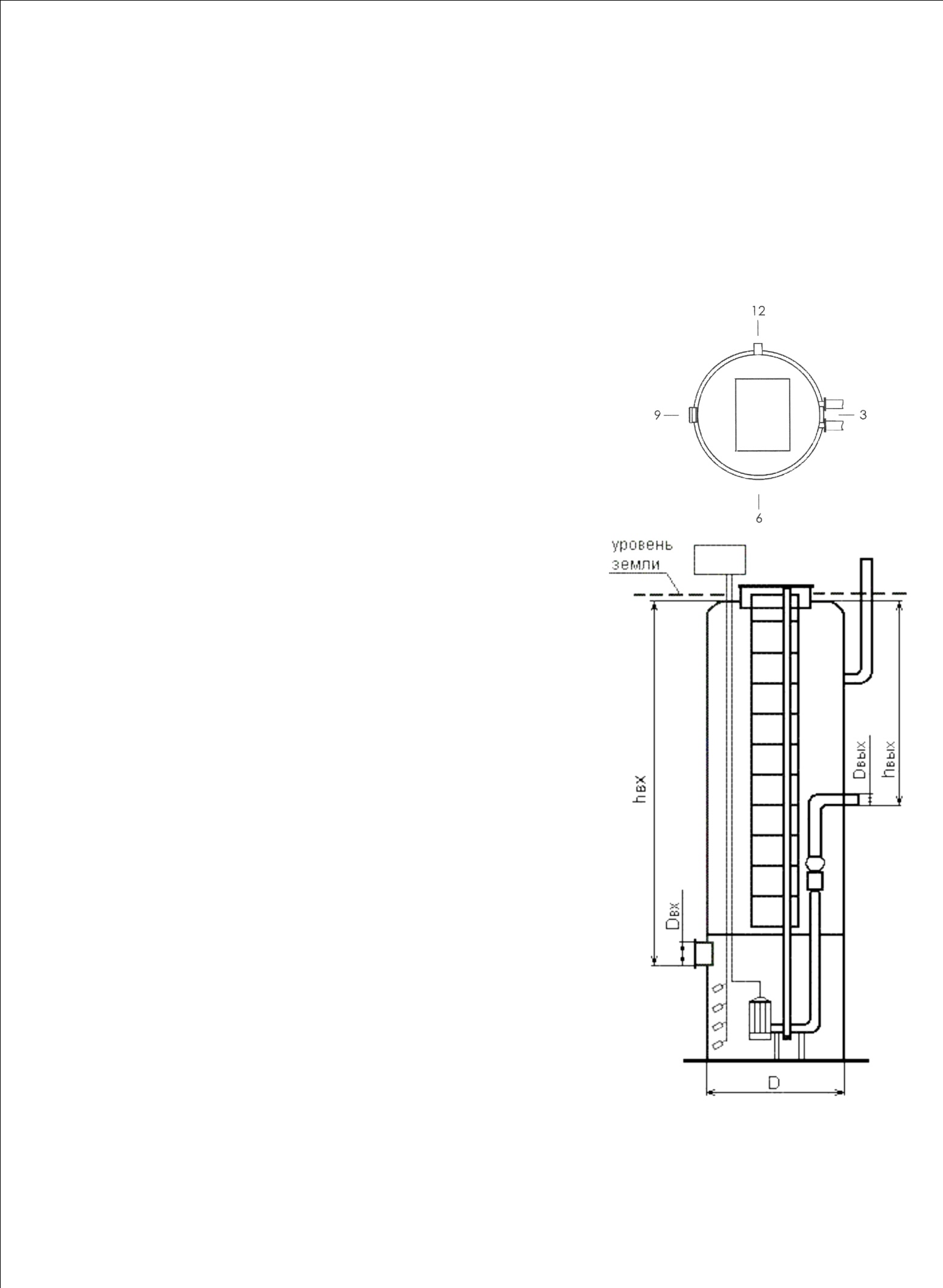 Контактные данные:Контактные данные:Контактные данные:Контактные данные:Контактные данные:Контактные данные:1ЗаказчикЗаказчик2Контактный телефон, факс,e-mail, адресКонтактный телефон, факс,e-mail, адрес3Ответственный сотрудникОтветственный сотрудник4Название объекта (адрес)Название объекта (адрес)Информация о КНСИнформация о КНСИнформация о КНСИнформация о КНСИнформация о КНСИнформация о КНС1*Тип перекачиваемой жидкости(хоз./быт.,ливн., химич.)Тип перекачиваемой жидкости(хоз./быт.,ливн., химич.)Тип перекачиваемой жидкости(хоз./быт.,ливн., химич.)2Производительность КНС, м3/сут.Производительность КНС, м3/сут.Производительность КНС, м3/сут.3*Максимальный часовой расход, м3/чМаксимальный часовой расход, м3/чМаксимальный часовой расход, м3/ч4*Расчетный напор на выходе из КНС, мРасчетный напор на выходе из КНС, мРасчетный напор на выходе из КНС, м5Длина напорного трубопровода, м (если не задан расчетный напор)Длина напорного трубопровода, м (если не задан расчетный напор)Длина напорного трубопровода, м (если не задан расчетный напор)6Геодезическая разность высот между местом установки КНС и местом приема перекачиваемых стоков, м (если не задан расчетный напор)Геодезическая разность высот между местом установки КНС и местом приема перекачиваемых стоков, м (если не задан расчетный напор)Геодезическая разность высот между местом установки КНС и местом приема перекачиваемых стоков, м (если не задан расчетный напор)7Углы поворота, количество (если не задан  расчетный напор)Углы поворота, количество (если не задан  расчетный напор)Углы поворота, количество (если не задан  расчетный напор)8Количество насосоврабочихрабочих8Количество насосоврезервныхрезервных8Количество насосовзапасных на складзапасных на склад9Подводящий трубопроводматериалматериал10Подводящий трубопроводколичествоколичество11Подводящий трубопроводнаружный диаметр (Dвх), ммнаружный диаметр (Dвх), мм12*Подводящий трубопроводглубина залегания (лоток hвх), ммглубина залегания (лоток hвх), мм13Подводящий трубопроводнаправление, часовнаправление, часов14Подводящий трубопроводпредполагаемый тип соединения(фланец, раструб и т.д.)предполагаемый тип соединения(фланец, раструб и т.д.)15Напорныйтрубопроводматериалматериал16Напорныйтрубопроводколичество (1 или 2)количество (1 или 2)17Напорныйтрубопроводнаружный диаметр (Dвых), ммнаружный диаметр (Dвых), мм18*Напорныйтрубопроводглубина залегания (лоток hвых), ммглубина залегания (лоток hвых), мм19Напорныйтрубопроводнаправление, часовнаправление, часов20Корзина для сбора мусора (да/нет)Корзина для сбора мусора (да/нет)Корзина для сбора мусора (да/нет)21Необходимость теплоизоляции КНСНеобходимость теплоизоляции КНСНеобходимость теплоизоляции КНС22Установка под проезжей частью (да/нет)Установка под проезжей частью (да/нет)Установка под проезжей частью (да/нет)23Направление ввода кабелей в КНС, часовНаправление ввода кабелей в КНС, часовНаправление ввода кабелей в КНС, часов24Длина кабеля насоса, мДлина кабеля насоса, мДлина кабеля насоса, м10м15м24Длина кабеля насоса, мДлина кабеля насоса, мДлина кабеля насоса, м25*Исполнение ШУ насосами (внутреннее/наружное)Исполнение ШУ насосами (внутреннее/наружное)Исполнение ШУ насосами (внутреннее/наружное)26*Необходимость защиты АВР ШУ насосами (да/нет)Необходимость защиты АВР ШУ насосами (да/нет)Необходимость защиты АВР ШУ насосами (да/нет)27*Тип подключения насосного оборудованияТип подключения насосного оборудованияТип подключения насосного оборудования380В220В27*Тип подключения насосного оборудованияТип подключения насосного оборудованияТип подключения насосного оборудованияКомментарии:Комментарии:Комментарии:Комментарии:Комментарии:Комментарии: